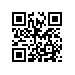 О допуске к государственной итоговой аттестации студентов образовательной программы «Реклама и связи с общественностью» факультета коммуникаций, медиа и дизайнаПРИКАЗЫВАЮ:Допустить к государственной итоговой аттестации студентов 4 курса образовательной программы бакалавриата «Реклама и связи с общественностью», направления подготовки 42.03.01 «Реклама и связи с общественностью», факультета коммуникаций, медиа и дизайна, очной формы обучения, в связи с завершением освоения образовательной программы в полном объеме, согласно списку (приложение).Декан	        А.Г. БыстрицкийРегистрационный номер: 2.2-02/2504-11Дата регистрации: 25.04.2019